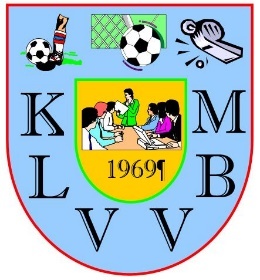 Formulier tijdelijke vervanger SecretarisDe huidige secretaris Dhr. ………………………………………… van (club) ………………………….zal vanaf ……./………../ 21….. tot en met ……./………../ 21….. tijdelijk niet bereikbaar zijn.Hierbij stellen wij voor deze periode een tijdelijke vervanger aan.Tijdelijke vervanger:Naam: ………………………………………………………………………………………………………GSM nummer: …………../……………………..Emailadres: ……………………………………………@......................................................................  .beDeze tijdelijke wissel zal binnen de 24u verschijnen in de Flashberichten, in geval van overmacht zal het onmiddellijk in werking treden.De tijdelijke wissel is pas officieel na verschijning in de Flashberichten.Tot dan is de aangeduide Secretaris nog steeds in functie.Opgemaakt te:							op datum van:Handtekening Secretaris,